Fiche de vœux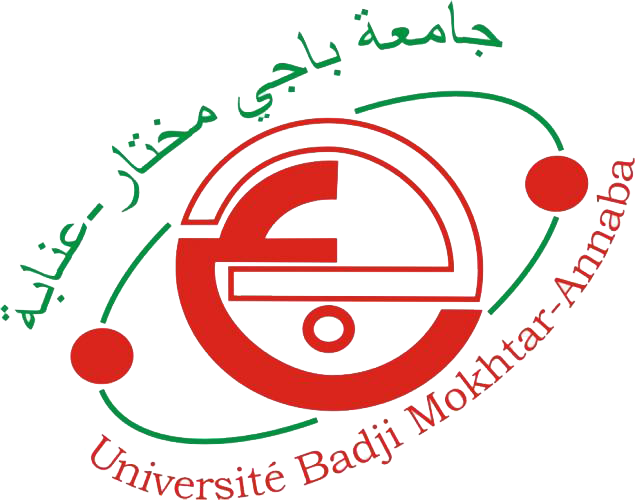 Master Année Universitaire 2020-2021Nom : ………………………………………………………………………… Prénom : ……………………………………………………………………Année de BAC :………………………              Numéro de BAC :…………………………………Année de Licence : ……………………          Spécialité de Licence : ………………………….Adresse Email : ……………………………………………………………Téléphone : …………………………………………………………………Veuillez remplir la fiche de vœux relative aux spécialités offertes par le Département d’Electronique selon un ordre de préférence.Vœux par ordre de préférence (1 à 6)Remarque :L’affectation des étudiants s’accomplit selon trois principaux critères : nombre de places pédagogiques disponibles dans les spécialités, moyenne de classement et l’ordre de préférence de l’étudiant.Les étudiants doivent remplir obligatoirement toutes les cases de la colonne "ordre des vœux" ci-dessus avec des numéros de 1 à 6 selon leurs préférences aux spécialités souhaitées.Signature                                                                                     Date : …  /…/2020FilièreSpécialité Ordre des vœuxElectroniqueInstrumentationElectroniqueElectronique des Systèmes EmbarquésAutomatiqueAutomatique et Informatique IndustrielleAutomatiqueAutomatique  et SystèmesTélécommunicationsRéseaux et TélécommunicationsTélécommunicationsSystèmes des Télécommunications